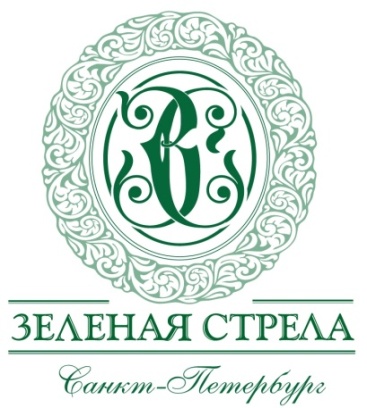 МЕЖДУНАРОДНЫЙ ЦЕНТР ЛАНДШАФТНОГО ИСКУССТВАприглашает в увлекательную программу по УралуСокровища Урала: золото, самоцветы, растения и сады10 – 15 августа 2018.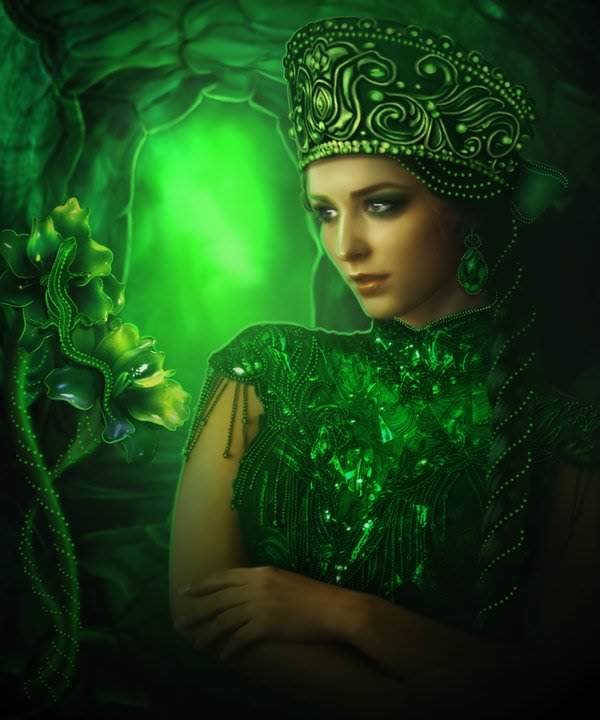 Где можно познакомиться с Хозяйкой Медной горы или встретить Огневушку-поскакушку? Естественно, на Урале – в тех самых местах, которые описывал П.П. Бажов. Не верите в волшебство и чудеса? Значит, Вы никогда не путешествовали по уральским городам и селам. Что сделать, чтобы сказка стала частью Вашей жизни? Наверное, Вы уже догадались…Екатеринбург – это настоящее украшение Урала. Этот город уникален своей красотой и историей. Дореволюционные места, которые чудом остались нетронутыми в сложный советский период, памятники, дворцы, сады, церкви, а также Царский мост, Усадьба Железнова, Большой Златоуст и Александро-Невской собор.Входит в ТОП 10 самых красивых городов России!10 августаПрибытие в  Екатеринбург из Москвы и Санкт-Петербурга (расписание авиарейсов будет объявлено дополнительно).Обед в кафе «Вилка и ложка» (оплата на месте самостоятельно).рансфер отель.Обзорная экскурсия по Екатеринбургу "Одной ногой в Европе, другой - в Азии" Граница Европы и АзииОбзорная экскурсия по Екатеринбургу, в ходе которой вы не только увидите основные достопримечательности, но и посетите границу Европы и Азии. В ходе экскурсии вы узнаете, почему Уральские горы стали границей между двумя частями света. Какое отношение к утверждению границы между Европой и Азией по Уральским горам имеет один из основателей Екатеринбурга Василий Никитич Татищев. В ходе экскурсии будут вручены сертификаты о пересечении границы между Европой и Азией.Посещение Музея камнерезного и ювелирного искусства.Хотите увидеть, как обычные на первый взгляд камни превращаются в сияющие гранями драгоценности? Или очароваться игрой самоцветов в руках мастера? Почувствовать себя на мгновение Данилой-мастером и создать свой Каменный цветок? Все этовозможно! История развития камнерезного и ювелирного искусства восхитит даже самых искушенных. Старинные легенды, традиции мастеров, уникальные украшения- все это представлено в Музее камнерезного и ювелирного искусства.После посещения музея у Вас зачесались руки сделать что-то подобное? Не теряя времени, мы отправимся в шоу-рум, который находится прямо в центре Екатеринбурга! Здесь вас встретит опытный огранщик, который раскроет секреты своего мастерства, и вы сможете самостоятельно огранить себе на память камень-талисман!Размещение в отеле.Ужин самостоятельно.Ночь в отеле в Екатеринбурге11 августаЗавтрак в отеле.Посещение частного сада (информация будет объявлена дополнительно).Посещение питомника «Сады Урала».Возможность покупки уральских растений!Питомник «Сады Урала» был создан ещё в 1984 году во времена бывшего Советского Союза. После распада СССР в 90-е годы прошлого века и первые годы нового столетия подавляющее большинство государственных питомников, выращивавших саженцы для садоводов, распалось и перестало существовать. И только активная деятельность в эти годы питомника « Сады Урала» и ещё нескольких питомников позволила практически в масштабах всей России в какой-то степени удовлетворить запросы садоводов. Александра Николаевна Миролеева начала выращивание разнообразных растений и на своём приусадебном участке площадью 25 соток и создала у себя большую их коллекцию. Так, к концу 1983 года там имелось до 400 сортов лилий, около 100 сортов георгин, до 200 сортов гладиолусов, более 100 сортов смородины и ещё много других сортов разных растенийНа сегодня общая площадь земли (4 участка) составляет . Из них площадь, занятая разными насаждениями и производственными сооружениями, составляет , имеется  закрытого грунта. Для работы с зелёным черенкованием, имеется 15 плёночных теплиц, из которых 13 - оборудованы итальянскими и израильскими туманообразующими установками, и 2 - отечественными. На всей освоенной земельной площади внедрено поливное оборудование фирмы « GARDENA». Для обработки земли имеется 6 тракторов со всем необходимым прицепным оборудованием. Приветственная встреча и обед в питомнике (входит в стоимость).Возвращение в Екатеринбург.Ужин самостоятельно.Ночь в отеле в Екатеринбурге.12 августаЗавтрак в отеле.Вы знаете, что такое «золотая лихорадка»? Наверное, знаете, но на себе её не испытывали. А мы предлагаем окунуться в «изумрудную лихорадку». Вы спросите: «Где, ведь в мире открыто всего три крупных изумрудных месторождения – в Канаде, Колумбии и… ? А третье – в России, в Свердловской области, в поселке Малышева, который находится всего в 2-х часах езды на машине от  Екатеринбурга. Там  до сих пор находят изумруды: в марте 2013 был найден огромный изумруд весом  – крупнейший за последние 10 лет.Во время экскурсии вы побываете на так называемом «Поле дураков». Это отработанные отвалы горной породы. Однако, если внимательно присмотреться, то можно найти небольшие камушки бериллов, которые можно взять с собой на память. Кому повезёт, может найти камушки, которые, как булочка с изюмом, утыкан изумрудами...Изумруд считается одним из самых красивых камней после огранки. У вас будет возможность понаблюдать в камнерезной мастерской за тем, как рождаются ювелирные изделия. После этого в магазине вам покажут уже готовые изделия, а также наиболее красивые изумруды, найденные за последние годы на Малышевском месторождении.09.00. Выезд из отеля, по пути увлекательный рассказ экскурсовода – профессионального геолога.Осмотр места находки первого российского изумруда, посещение смотровой площадки действующего карьера Мариинского  изумрудного месторождения, экскурсия по посёлку Малышева.Вкусный обед в ресторане (авходит в стоимость).Поиск самоцветных камней на отвалах Мариинского месторождения: хризобериллы, кварцы и другие;Визит на камнерезную фабрику, наблюдение за процессом обработки камней;Мастер-класс по работе с камнем. Вы сможете самостоятельно сделать небольшой каменный сувенир, обработав уральский камень!20.00. Возвращение в отель в Екатеринбурге.Ужин самостоятельно.Ночь в отеле  в Екатеринбурге.13 августаЗавтрак в отеле.Посещение частных садов (информация будет объявлена дополнительно).Возвращение в отель.Свободное время в Екатеринбурге.Ужин самостоятельно.Ночь в отеле в Екатеринбурге.14 августаЗавтрак в отелеЭкскурсия в Берёзовский на родину уральского золота. Посещение «Музея Золота»Резкий выброс адреналина, непонятная дрожь, эмоции, абсолютно неподвластные контролю – думаете, это какой-то вирус? Вы почти угадали – это уральская золотая лихорадка!Чтобы погасить этот «нездоровый» блеск в глазах, Вам придется превратиться в самого настоящего старателя. Для начала Вам позволят спуститься в шахту Северная (г. Березовский) и узнать о таинственных легендах, связанных с добычей золота на Урале, в музее «Русское золото».И только потом Вы сможете приступить к практике – намыть немного золота из песка или найти парочку бесценных уральских самоцветов. И это не герои Джека Лондона – Вы сами добудете настоящее золото!Возвращение в Екатеринбург.Обед (оплата на месте самостоятельно)Посещение Ботанического Сада.Ботанический сад на улице 8 Марта без зазрения совести можно назвать самым романтичным и живописным местом в Екатеринбурге.Оказавшись в великолепном царстве растений и цветов, вы тут же забудете о суете городской жизни и вдохнете чистый воздух полной грудью.В Ботаническом саду вам удастся побывать практически во всех широтах земного шара, ведь здесь представлено более 10 тысяч растений различных сортов, собранных со всего мира. Площадь всего сада занимает около .Сад имеет четыре оранжереи. Первая поразит вас красотой азалий и теплолюбивых фаленопсисов, вторая продемонстрирует растения, живущие в сухом климате, а третья — плодоносящие кустарники. Четвертая оранжерея занимает площадь более 750 квадратных метров, а растут здесь теплолюбивые растения больших размеров, такие как кипарисы и пальмы. Самое большое дерево здесь имеет высоту более чем .Здесь собраны растения тропиков, субтропиков, пустыни и полупустыни. Во время экскурсии Вы увидите, как растут бананы, ананасы, кактусы и пальмы. В оранжерее есть небольшой водоем. В одной из теплиц растут растения, которым более 100 лет! У Вас будет возможность познакомиться с древовидными папоротниками и другими древними реликтовыми растениями, таким как гинкго билоба. Ужин самостоятельно.Ночь в отеле в Екатеринбурге.15 августаЗавтрак в отеле.Трансфер в аэропорт Екатеринбурга.Вылет из Екатеринбурга (расписание авиарейсов будет объявлено дополнительно).Стоимость участия 39 500 руб.Запись в поездку предварительная по телефонам 8-812-312-86-82, 8-921-302-27-63,e-mail: green-arrow@list.ru. Наши сайты www.zstrela.ru, vk.com/club8812942